American Revolutionaries Speed Dating Project InstructionsDuring the Revolutionary Era many individuals tried to rebel against the English crown and push forth change.  In order to learn about the revolutionaries and their efforts, you will spend part of the class period ‘speed dating’ as an American Revolutionary on Thursday, September 29thPart One:  Research  (40 points)  Research your assigned reformer.  Focus on his / her areas of reform, but also be sure to find information on his/her early life, education, occupation, writings (if applicable) and personal characteristics.  You will need to have a total of one page (front-and-back) or two pages (fronts only) of handwritten notes on your reformer.  You may use internet sources, but please be sure they are reputable, academic sites.  Wikipedia articles are OK as long as they don’t have a yellow box at the top stating that something is wrong with the article.Part Two:  Questions for Your Dates (10 points) Write a set of six questions that you will ask all of your dates.  These questions should be designed to elicit information about Progressive reforms and items of historical significance.  They can be handwritten on notebook paper or typed/printed.Part Three:  Props & Costumes  Bring the following to class next period to hand out to the reformers you will be speed-dating. Required (20 points):  ten copies of a ‘business card’ that includes your reformer’s name, occupation, area of reform/expertise, major claims to fame (founder of Hull House, author of the Jungle, etc.), and a picture symbolizing some aspect of your reformer’s proposed reforms.  You will be handing these out to all of your dates.  They can be printed / typed or hand-made and can be any size, though something small (like 2 x 3 or 3 x 5) would be most practical.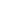 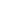 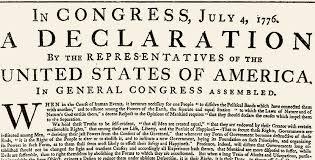 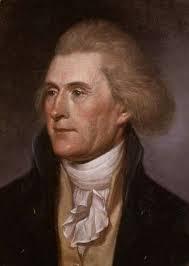 Extra credit (up to 5 points depending on creativity level):  dress as your reformer.  You could wear parts of a costume (hat, scarf, fake moustache, etc.) that suggest your character, or you could dress from head-to-toe as your character.  This part is for extra credit, so please try to use homemade or household items.Part Four:  Speed Dating (10 pts) & Chart (20 pts)  You’ll spend 4 minutes each with 10 other reformers next class, and you will ask him/her your questions and answer his/her questions about you.  You may have your notes at hand, but remember that you will be SPEED dating and won’t have time to look at your notes extensively while you are dating, so be very familiar with your reformer’s information.   As you date, you will fill out a chart covering all of the reformers and their reforms. Timeline for Project:Project Introduced and reformers assigned to specific students: Monday 9/26Project Due & Speed Dating in class: Thursday 9/29Note: This project is a formal grade, so please take it seriously and go above and beyond!*American Revolutionaries Speed Dating Project InstructionsDuring the Revolutionary Era many individuals tried to rebel against the English crown and push forth change.  In order to learn about the revolutionaries and their efforts, you will spend part of the class period ‘speed dating’ as an American Revolutionary on Thursday, September 29thPart One:  Research  (40 points)  Research your assigned reformer.  Focus on his / her areas of reform, but also be sure to find information on his/her early life, education, occupation, writings (if applicable) and personal characteristics.  You will need to have a total of one page (front-and-back) or two pages (fronts only) of handwritten notes on your reformer.  You may use internet sources, but please be sure they are reputable, academic sites.  Wikipedia articles are OK as long as they don’t have a yellow box at the top stating that something is wrong with the article.Part Two:  Questions for Your Dates (10 points) Write a set of six questions that you will ask all of your dates.  These questions should be designed to elicit information about Progressive reforms and items of historical significance.  They can be handwritten on notebook paper or typed/printed.Part Three:  Props & Costumes  Bring the following to class next period to hand out to the reformers you will be speed-dating. Required (20 points):  ten copies of a ‘business card’ that includes your reformer’s name, occupation, area of reform/expertise, major claims to fame (founder of Hull House, author of the Jungle, etc.), and a picture symbolizing some aspect of your reformer’s proposed reforms.  You will be handing these out to all of your dates.  They can be printed / typed or hand-made and can be any size, though something small (like 2 x 3 or 3 x 5) would be most practical.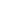 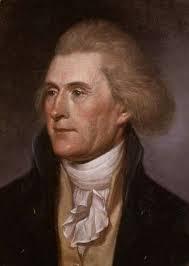 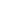 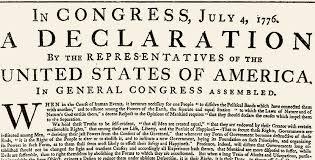 Extra credit (up to 5 points depending on creativity level):  dress as your reformer.  You could wear parts of a costume (hat, scarf, fake moustache, etc.) that suggest your character, or you could dress from head-to-toe as your character.  This part is for extra credit, so please try to use homemade or household items.Part Four:  Speed Dating (10 pts) & Chart (20 pts)  You’ll spend 4 minutes each with 10 other reformers next class, and you will ask him/her your questions and answer his/her questions about you.  You may have your notes at hand, but remember that you will be SPEED dating and won’t have time to look at your notes extensively while you are dating, so be very familiar with your reformer’s information.   As you date, you will fill out a chart covering all of the reformers and their reforms. Timeline for Project:Project Introduced and reformers assigned to specific students: Monday 9/26Project Due & Speed Dating in class: Thursday 9/29Note: This project is a formal grade, so please take it seriously and go above and beyond!*List of historical figures that will be present at our speed dating event.  Please wait until roles have been assigned in class to begin researching!*Crispus Attucks – Abigail Adams-Molly Pitcher-Phyllis Wheatley-Thomas Jefferson –George Washington- John Peter Zenger-John Adams- Sam Adams- Lord Cornwallis-Benjamin Franklin-King George III- Nathanael Greene- Patrick Henry- Thomas Paine- William Allen-Ethan Allen-Joseph BrantPaul Revere –Mary Draper-John Hancock- Thomas Hutchinson Martha Washington-Lucy Knox 